Ҡарар	                                         решениЕО внесении изменений в решение Совета сельского поселения Антинганский сельсовет муниципального района Хайбуллинский район Республики Башкортостан от 22 сентября  2010 года № Р-32/110 «О Положении об Администрации сельского поселения Антинганский сельсовет муниципального района Хайбуллинский район Республики Башкортостан»	В связи с введением в действие с 01 января 2017 года  контрольных полномочий  предусмотренного часть 5 статьи 99 Федерального закона от 05.04.2013  № 44-ФЗ «О контрактной системе в сфере закупок товаров, работ, услуг для обеспечения государственных и муниципальных нужд»,  руководствуясь Гражданским Кодексом Российской Федерации и Федеральным законом от 06.10.2003 № 131-ФЗ «Об общих принципах организации местного самоуправления в Российской Федерации», Совет сельского поселения Антинганский сельсовет муниципального района Хайбуллинский район Республики Башкортостан решил:	1. Внести в решение Совета сельского поселения Антинганский сельсовет муниципального района Хайбуллинский район Республики Башкортостан от 29 сентября 2010 года № Р-32/110 «О Положении об Администрации сельского поселения Антинганский сельсовет муниципального района Хайбуллинский район Республики Башкортостан» следующие изменения:	 1.  дополнить пунктом  3.3.   следующего  содержания:« 3.3. Порядок взаимодействия  при осуществлении контроля, предусмотренного  часть. 5 статьи 99  Федерального  закона от 05.04.2013 № 44-ФЗ «О контрактной системе в сфере закупок товаров, работ, услуг для обеспечения государственных и муниципальных нужд» (далее –Федеральный закон № 44-ФЗ), Управления с муниципальными заказчиками, осуществляющими закупки от имени сельского поселения Антинганский сельсовет муниципального района Хайбуллинский район Республики Башкортостан за счет средств бюджета сельского поселения Антинганский сельсовет Хайбуллинский район, в том числе  при передаче им полномочий муниципального заказчика в соответствии с бюджетным  законодательством Российской Федерации».	2. дополнить пунктом 3.4. следующего содержания:«.3.4. Контроль за: соответствием информации об объеме финансового обеспечения,           включенной в планы закупок, информации об объеме финансового обеспечения для осуществления закупок, утвержденном и доведенном до заказчика;                2) соответствием информации об идентификационных кодах закупок и об объеме финансового обеспечения для осуществления данных закупок, содержащейся:а) в планах-графиках, информации, содержащейся в планах закупок;б) в извещениях об осуществлении закупок, в документации о закупках, информации, содержащейся в планах-графиках;в) в протоколах определения поставщиков (подрядчиков, исполнителей), информации, содержащейся в документации о закупках;г) в условиях проектов контрактов, направляемых участникам закупок, с которыми заключаются контракты, информации, содержащейся в протоколах определения поставщиков (подрядчиков, исполнителей);д) в реестре контрактов, заключенных заказчиками, условиям контрактов.».Глава сельского поселенияАнтинганский сельсоветмуниципального районаХайбуллинский район Республики Башкортостан                                  			     М.Ф.Сурина                                с.Антинган19 декабря 2016  г.№ Р-15/53БАШ%ОРТОСТАН РЕСПУБЛИКА*ЫХ1йбулла районы муниципаль районыныёАтинг1н ауыл советыауыл бил1м18е Советы453812,  К1юм !хм1тшин урамы, 7, Атинг1н ауылыт. (34758) 2-31-35, e – mail: antingan_ss@mail.ru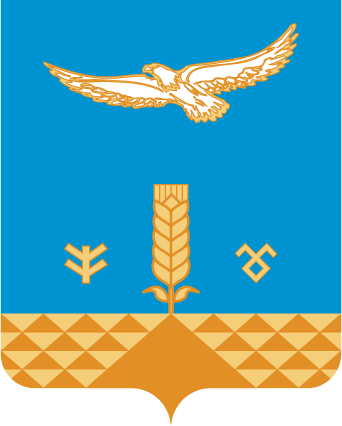 РЕСПУБЛИКА БАШКОРТОСТАНСовет сельского поселенияАнтинганский сельсоветмуниципального районаХайбуллинский район453812, ул.Каюма Ахметшина,7, с.Антингант. (34758) 2-31-35, e- mail: antingan_ss@mail.ru